Small Flat Flower Crochet Pattern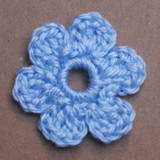 Crochet Skill Level: Very Easy. The pattern is suitable for advanced beginners -- anyone who has learned and practiced the basic stitches enough to be comfortable with using them together.Supplies Needed:Yarn or Crochet Thread: You can try making this project using any yarn or crochet thread. I recommend smooth yarns but it could also be interesting if crocheted in textured novelty yarns if you want to experiment.Crochet Hook Size / Finished Flower Size: 
Flower measures approx. 2 inches when using a 4mm hook.
Your finished flower sizes will vary based on the yarn and hook you use (plus other factors such as your unique way of crocheting.)Tapestry needle for weaving in endsDesign Note: Brackets [] denote a set of instructions within the pattern that should be repeated.Crochet Abbreviations Used in This Pattern: beg = beginningch = chainch-3 = 3 chain stitchesdc = double crochettr = treble crochetsl st = slip stitchst = stitchFlower Instructions: Ch 6. Join with a sl st to form a ring.Round 1: Work 12 dc sts in ring. Join the work to the beg of the round with a sl st.Round 2: [ch 3, work 2 tr sts in the dc st that touches the ch-3, ch 3, sl st in same dc st, sl st in next st, sl st in next st.] Rep sequence in brackets 5 more times for a total of 6 flower petals.End off. Weave in Ends.